ΕΠΙΧΕΙΡΗΣΙΑΚΟ ΠΡΟΓΡΑΜΜΑ ΔΥΤΙΚΗ ΕΛΛΑΔΑ 2014-2020«ΕΝΙΣΧΥΣΗ ΤΩΝ ΕΠΙΧΕΙΡΗΣΕΩΝ ΤΠΕ ΤΗΣ ΔΥΤΙΚΗΣ ΕΛΛΑΔΑΣ»Σας υπενθυμίζουμε ότι μαζί την έκθεση θα πρέπει να υποβάλλετε και το σύνολο παραδοτέων που έχουν ολοκληρωθεί. Τα εν λόγω παραδοτέα θα πρέπει να υποβληθούν σε ηλεκτρονική μορφή.Φυσικό ΑντικείμενοΑντικείμενο του έργου Περιγράψτε την μέχρι σήμερα πρόοδο του έργου σε σχέση με τους βασικούς στόχους Αναλυτική Περιγραφή των Ενοτήτων Εργασιών (Ε.Ε.) που υλοποιήθηκαν Ο παραπάνω πίνακας αντιγράφεται όσες φορές απαιτείται, ανάλογα με τον αριθμό των Ε.Ε. του έργου σας Χρονοδιάγραμμα Υλοποίησης Έργου  Αποτυπώνεται το χρονοδιάγραμμα για το σύνολο του έργου όχι μόνο οι ολοκληρωμένες ενέργειες Τεκμηριώστε πιθανές αποκλίσεις σε σχέση με το αρχικώς υποβληθέν χρονοδιάγραμμα του έργου Σχόλια - Προβλήματα - Παρατηρήσεις Αιτιολόγηση αποκλίσεων Τεκμηριώστε πιθανές αποκλίσεις του έργου τόσο του φυσικού αντικειμένου όσο και του οικονομικού σε σχέση με τον αρχικό σχεδιασμό του έργου, όπως αυτός παρουσιάζεται στο σχετικό τεχνικό παράρτημα Λοιπές παρατηρήσεις  Δραστηριότητες Διάχυσης και Δημοσιότητας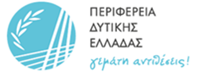 ΑΝΑΛΥΤΙΚΗ ΕΚΘΕΣΗ ΦΥΣΙΚΟΥ ΑΝΤΙΚΕΙΜΕΝΟΥΑΝΑΛΥΤΙΚΗ ΕΚΘΕΣΗ ΦΥΣΙΚΟΥ ΑΝΤΙΚΕΙΜΕΝΟΥ Έκθεση  Έκθεση Κωδικός Έργου:Τίτλος Έργου:α/α ΕΕΜήνας ΈναρξηςΜήνας ΛήξηςΤίτλος Ενότητας ΕργασίαςΚατηγορία ΔραστηριότηταςΠεριγραφή Ενότητας ΕργασίαςΠαραδοτέαΑνάλυση της Πορείας Υλοποίησης της ΕΕ Αναμενόμενα Αποτελέσματα – Οφέλη Παρεκκλίσεις ΕΝΟΤΗΤΑ ΕΡΓΑΣΙΑΣΜήνας ΥλοποίησηςΜήνας ΥλοποίησηςΜήνας ΥλοποίησηςΜήνας ΥλοποίησηςΜήνας ΥλοποίησηςΜήνας ΥλοποίησηςΜήνας ΥλοποίησηςΜήνας ΥλοποίησηςΜήνας ΥλοποίησηςΜήνας ΥλοποίησηςΜήνας ΥλοποίησηςΜήνας ΥλοποίησηςΜήνας ΥλοποίησηςΜήνας ΥλοποίησηςΜήνας ΥλοποίησηςΜήνας ΥλοποίησηςΜήνας ΥλοποίησηςΜήνας ΥλοποίησηςΜήνας ΥλοποίησηςΜήνας ΥλοποίησηςΜήνας ΥλοποίησηςΜήνας ΥλοποίησηςΜήνας ΥλοποίησηςΜήνας ΥλοποίησηςΕΝΟΤΗΤΑ ΕΡΓΑΣΙΑΣ1ος 2ος 3ος 4ος 5ος 6ος 7ος 8ος 9ος 10ος 11ος 12ος 13ος 14ος 15ος 16ος 17ος 18ος 19ος 20ος 21ος 22ος 23ος 24ος Νόμιμος ΕκπρόσωποςΕπιστημονικός Υπεύθυνος Έργου Υπογραφή:Ονοματεπώνυμο :Ημ/νία :